INDICAÇÃO N.º 1673/2018Ementa: Efetuar corte de mato e limpeza na rua Itatiba, Vila Jair.Senhor Presidente:			O vereador FRANKLIN, solicita que seja encaminhado ao Excelentíssimo Senhor Prefeito Municipal a seguinte indicação:Efetuar corte de mato e limpeza de área localizada na rua Itatiba, na altura do número 405, bairro Vila Jair. (fotos em anexo)Justificativa:			Moradores dessa região procuraram este vereador para solicitar providências quanto a manutenção do referido local.Valinhos, 05 de junho de 2018.Franklin Duarte de LimaVereador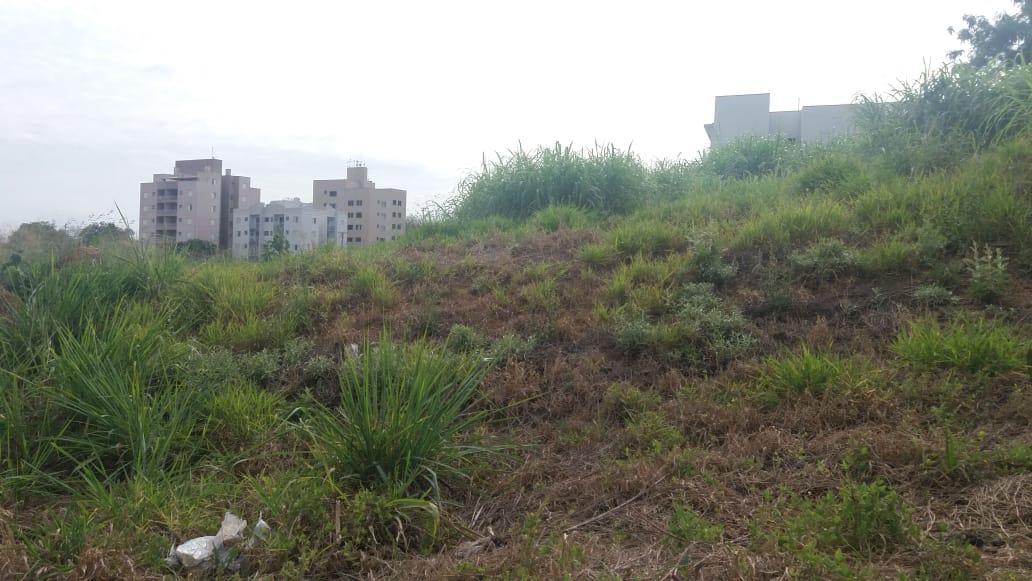 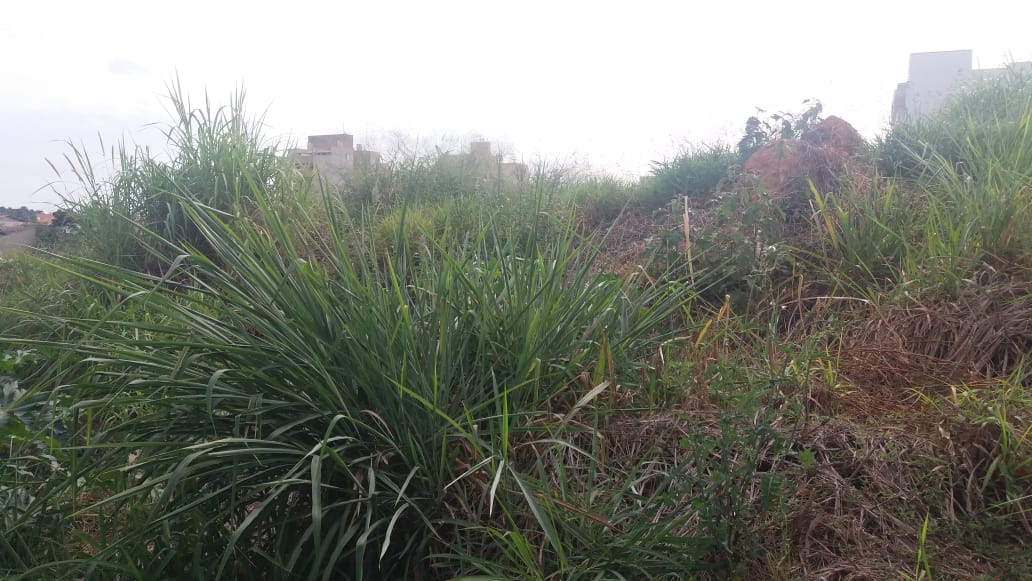 